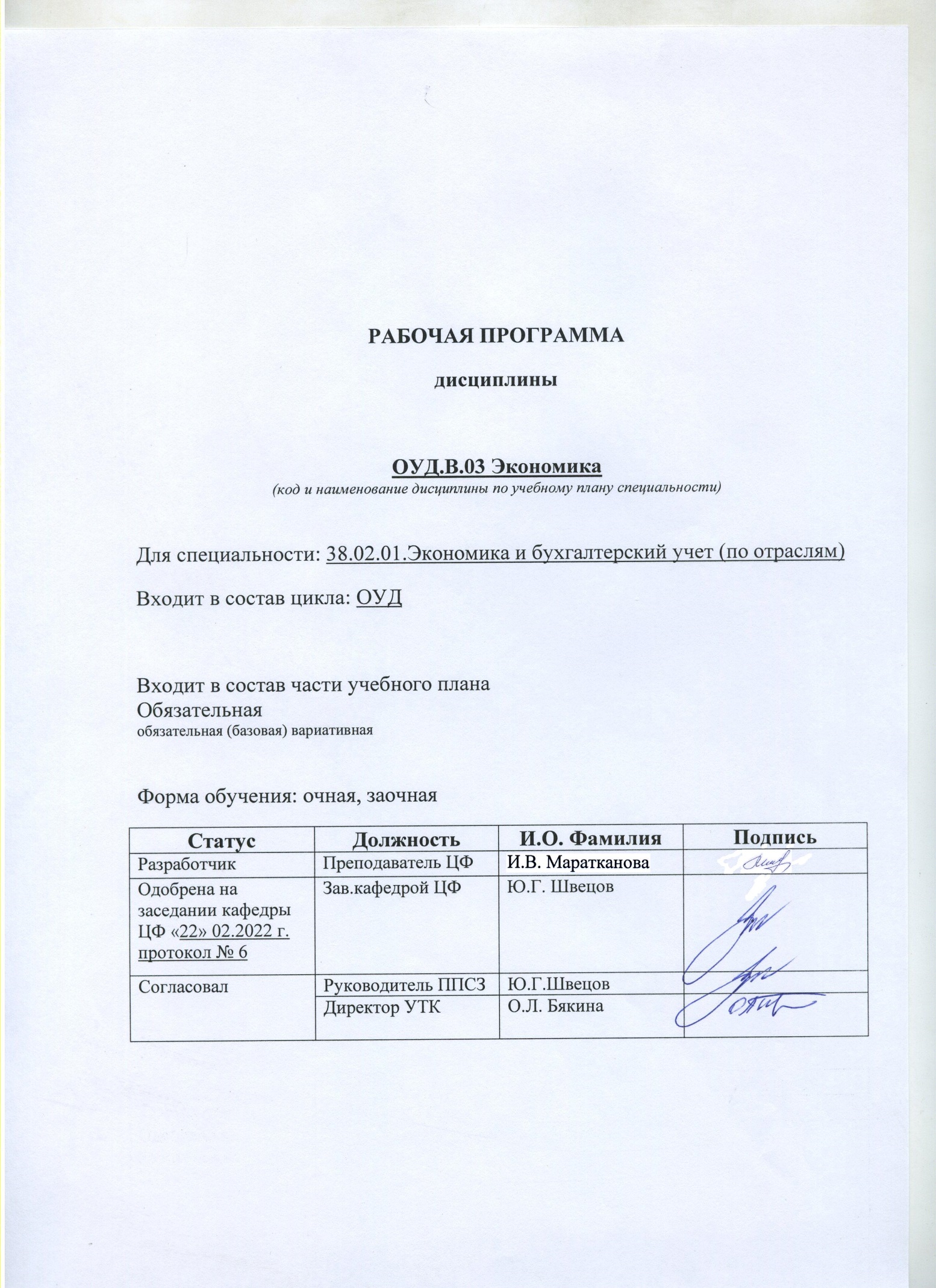 Барнаул СОДЕРЖАНИЕПаспорт рабочей программы дисциплины «Экономика»Место учебной дисциплины в структуре основной профессиональной образовательной программы:обязательная часть общеобразовательных учебных предметов по выбору из обязательных предметных областейЦели и задачи учебной дисциплины – требования к результатам освоения учебной дисциплины:цель учебной дисциплины ‒ формирование знаний и умений, соответствующих ФГОС СПО по специальности 38.02.01 Экономика и бухгалтерский учетТребования к результатам освоения учебной дисциплины:Рекомендуемое количество часов	на освоение	программы учебной дисциплиныдля специальности 38.02.01 Экономика и бухгалтерский учет по очной форме обучения:максимальной учебной нагрузки студента 177 часов, в том числе: обязательной учебной нагрузки обучающегося 133 часа;самостоятельной работы обучающегося 44 часа.СТРУКТУРА И СОДЕРЖАНИЕ УЧЕБНОЙ ДИСЦИПЛИНЫ2.1 Объем учебной дисциплины и виды учебной работыТематический план и содержание учебной дисциплины:**Для характеристики уровня освоения учебного материала используются следующие обозначения: ознакомительный - узнавание ранее изученных объектов, свойств;репродуктивный - выполнение деятельности по образцу, инструкции или под руководством; продуктивный - планирование и самостоятельное выполнение деятельности, решение проблемных задач.УСЛОВИЯ РЕАЛИЗАЦИИ УЧЕБНОЙ ДИСЦИПЛИНЫТребования к материально-техническому обеспечениюРеализация учебной дисциплины требует наличия учебного кабинета для проведения лекций и практических занятий.Оборудование учебного кабинета: проектор, экран. Технические средства обучения: проектор, экран.Информационное обеспечение обучения Основная литератураХасбулатов Р.И. Экономика. 10-11 классы. Электронная форма учебника базовый и углубленный уровни. – М.: Просвещение, 2021Дополнительная литератураОсновы экономики : учебное пособие для СПО / Р. А. Галиахметов, Н. Г. Соколова, Э. Н. Тихонова [и др.] ; под редакцией Н. Г. Соколовой. — Саратов, Москва : Профобразование, Ай Пи Ар Медиа, 2021. — 373 c. — ISBN 978-5-4488-0911-8, 978-5-4497-0757-4. — Текст : электронный // Электронный ресурс цифровой образовательной среды СПО PROFобразование : [сайт]. — URL: https://profspo.ru/books/99374 (дата обращения: 15.05.2022). — Режим доступа: для авторизир. ПользователейЯкушкин, Е. А. Основы экономики : учебное пособие / Е. А. Якушкин, Т. В. Якушкина ; под редакцией Е. А. Якушкина. — 3-е изд. — Минск : Республиканский институт профессионального образования (РИПО), 2020. — 248 c. — ISBN 978-985-503-924-3. — Текст : электронный // Электронный ресурс цифровой образовательной среды СПО PROFобразование: [сайт]. — URL: https://profspo.ru/books/94302 (дата обращения: 15.05.2022). — Режим доступа: для авторизир. пользователейСофина, Т. Н. Экономика : практикум / Т. Н. Софина. — Москва : Всероссийский государственный университет юстиции (РПА Минюста России), 2015. — 106 c. — ISBN 978-5-00094-156-0. — Текст : электронный // Электронный ресурс цифровой образовательной среды СПО PROFобразование: [сайт]. — URL: https://profspo.ru/books/47265 (дата обращения: 15.05.2022). — Режим доступа: для авторизир. пользователейТюрина, А. Д. Экономика : учебное пособие для СПО / А. Д. Тюрина, С. А. Шилина. — Саратов : Научная книга, 2019. — 316 c. — ISBN 978-5-9758-1901-7. — Текст : электронный // Электронный ресурс цифровой образовательной среды СПО PROFобразование : [сайт]. — URL: https://profspo.ru/books/87084 (дата обращения: 15.05.2022). — Режим доступа: для авторизир. пользователейАшмаров, И. А. Экономика : учебник для СПО / И. А. Ашмаров. — Саратов : Профобразование, Ай Пи Ар Медиа, 2020. — 184 c. — ISBN 978-5- 4488-0283-6, 978-5-4497-0280-7. — Текст : электронный // Электронный ресурсцифровой образовательной среды СПО PROFобразование : [сайт]. — URL: https://profspo.ru/books/90005 (дата обращения: 15.05.2022). — Режим доступа: для авторизир. пользователейИнтернет-ресурсыИнформационно-правовой портал «Гарант.ру» - https://www.garant.ru/Консультант плюс - http://www.consultant.ru/Федеральный портал «Российское образование» - https://edu.ru/Экономический портал «Экономист» - https://экономист.su/КОНТРОЛЬ И ОЦЕНКА РЕЗУЛЬТАТОВ ОСВОЕНИЯ УЧЕБНОЙ ДИСЦИПЛИНЫКонтроль и оценка результатов освоения учебной дисциплины осуществляется преподавателем в процессе проведения практических занятий, тестирования, а также при выполнении студентами индивидуальных заданий, сдаче зачета и экзамена.Лист актуализации рабочей программы дисциплиныПриложение А (обязательное)Федеральное государственное бюджетное образовательное учреждение высшего образования«Алтайский государственный технический университет им. И. И. Ползунова»Университетский технологический колледжФОНД ОЦЕНОЧНЫХ МАТЕРИАЛОВ ПО ДИСЦИПЛИНЕЭкономикаДля специальности: 38.02.01 Экономика и бухгалтерский учет (по отраслям)Уровень подготовки: специалист среднего звенаФорма обучение: очнаяБарнаул, 2022Разработчик ФОМ по дисциплине:Маратканова Ирина Владимировна, к.э.н.	Кафедра Цифровые финансыФИО, учёное звание	наименование кафедрыдата	подписьЭкспертШвецов Юрий Геннадьевич, д.э.н., профессор	Кафедра Цифровые финансыФИО, учёное звание	наименование кафедрыдата	подписьПАСПОРТФОНДА ОЦЕНОЧНЫХ МАТЕРИАЛОВ ПО ДИСЦИПЛИНЕ1 ФОНД ОЦЕНОЧНЫХ МАТЕРИАЛОВТЕКУЩЕГО КОНТРОЛЯ УСПЕВАЕМОСТИВопросы для текущего контроля по разделу 1 «Экономика и ее роль в обществе»1.1	Возникновение экономикиГлавное назначение хозяйственной деятельности. Понятие и структура благ. Зависимость экономических благ от естественных ресурсовДвижение экономических благ. Возвышение потребностей по вертикали, горизонтали. Структура факторов производстваОбщие признаки стадий производства. Первая, вторая и третья стадия экономикиОсобенности	и	виды	социально-экономических	отношений.	Структура отношений собственностиКлассификация собственности по типам и формамОсобенности организационно-экономических отношенийКооперация труда и ее роль в экономикеРазделение труда и его значениеТипы организации производстваУправление экономикойОсновные формы хозяйственной деятельностиВопросы	для	текущего	контроля	по	разделу	2	«Секторы	частного предпринимательства»Возникновение сектора малых хозяйств в РоссииИндивидуальное предпринимательствоВиды домашних хозяйствДоходы и имущество домохозяйствПотребительский характер домохозяйствПредыстория современных денегЗолотой стандарт, функции денегОсобенности современных денежных средствДенежные агрегатыДеньги в информационном обществеОсобенности товарно-денежных отношенийРыночные отношения в XXI в.Свободный и регулируемый рынкиОптимальные условия развития рынкаЗаконы рынка в розничной торговлеЗависимость индивидуального спроса от рыночной ценыЗависимость индивидуального предложения от рыночной ценысущность и формы конкуренцииКонкурентная ценаПрогрессивная роль конкуренцииСущность и виды бизнесаСоздание добавленной стоимостиБизнес как система экономических отношенийОбразование добавленной стоимостиОсобенности простого воспроизводстваОборот капиталаДеление производственного капитала на основной и оборотныйРоль амортизации основного капиталаНакопление капитала: источники и структураИнвестиции и их видыОсобенности современного капиталаСущность и величина заработной платыФакторы, определяющие величину оплаты рабочей силыРоль заработной платы в стимулировании трудаСдельная и повременная заработная платаНовые формы стимулирования трудаЗаработная плата в номинальном и реальном измененииОбразование и распределение прибылиПоказатель эффективности получения прибылиПрибыль и норма прибыли торгового бизнесаВыгодность торгового бизнесаОсобенности и роль долговых отношенийФормы кредитаФункции банковНовые тенденции в банковском делеСвязь прибыли с процентамиВзаимосвязь земельных отношений и рентыВозникновение земельной рентыЦена землиСовременная тенденция изменения цены землиВозникновение нового производственного капиталаРоль финансов акционерного обществаДостоинства и недостатки акционерного капиталаОсновные черты крупного корпоративного капиталаСистемы корпоративных объединенийКорпоративные монополииМонополистическое ценообразованиеБиржевая торговля и ее экономические законыТоварная биржаВалютная и фондовая биржиФункции и посредники фондовой биржиПроизводные ценные бумагиОсобенности рынка производных ценных бумагВопросы для текущего контроля по разделу 3 «Государственный сектор»Государственный сектор: понятие и структураВозникновение государственного сектора экономикиОсобенности государственного сектора экономикиДостоинства и недостатки государственного сектора экономикиОсновные направления экономической политики государстваУскорение развития инфраструктурыВиды угроз национальной экономической безопасности и роль государства в их предотвращенииРазвитие оборонно-промышленного комплексаНовые показатели экономики страны и национальные счетаНазначение национальных счетовГосударственные финансы и бюджетДоходы и расходы бюджетаСовременные методы совершенствования расходной части бюджетаРоссийский бюджет в XXI в.Социальные отношения и их государственное регулированиеРаспределение доходов в социально ориентированной экономикеСоциальная ответственность бизнесаВоздействие государства на динамику демографических процессовВлияние факторов на изменение численности населения страныДемографическая политика России в XXI в.Программа прогресса социальной сферыВопросы для текущего контроля по разделу 4 «Экономический рост и кризисы»Особенности национального экономического ростаФакторы увеличения национального доходаТипы роста национальной экономикиКруговое движение экономики страныПричины образования циклов1990-е гг. кризис перепроизводства в РоссииСоциальные последствия экономических кризисовРоль государства в обеспечении занятости работниковЗакон денежного обращенияИнфляция: понятие и видыОсобенности современного мирового кризисаРоссия и мировой финансовый кризисВопросы для текущего контроля по разделу 5 «Международная экономическая динамика»Стадия производства в XXI в.Сущность тетей стадии экономикиНовейшие траектории экономического прогрессаРоль бизнеса в модернизации экономикиВопросы для текущего контроля по разделу 6 «Всемирная экономика»Характерные черты современного мирового хозяйстваОсобенности современной всемирной экономикиНеравномерность развития мирового хозяйстваМиграция капитала и рабочей силыИнтеграционные процессы с участием РоссииМеждународные торговые и валютные отношения в XXI в.Становление системы глобальных отношенийПротиворечия глобализации мировой экономики2 ФОНД ОЦЕНОЧНЫХ МАТЕРИАЛОВ ДЛЯ ПРОМЕЖУТОЧНОЙ АТТЕСТАЦИИВопросы для промежуточной аттестации (экзамена)Предмет и главное назначение экономической наукиКругооборот экономических благСтадии экономического процессаСоциально-экономические отношенияОрганизационно-экономические отношенияЕдиная система экономических отношенийХарактерные черты малых хозяйств и индивидуального предпринимательстваДомашнее хозяйство: понятие, виды, богатствоПредыстория современных денегСовременные денежные средстваДеньги в информационном обществеОсобенности товарно-денежных отношенийСвободный и регулируемый рынкиЗаконы рынка в розничной торговлеКонкурентное ценообразованиеСущность и виды бизнесаСоздание добавленной стоимостиПростое воспроизводство капиталаРасширенное воспроизводство капиталаСущность и величина заработной платыРоль заработной платы в стимулировании трудаЗаработная плата в номинальном и реальном измеренииОбразование и распределение прибылиНорма прибыли и ее экономическая рольПрибыль и норма прибыли торгового бизнесаКредит и процентНорма прибыли банковского капиталаРентный доход и его видыЗемельная рентаЦена землиВозникновение нового производственного капиталаОсновные черты крупного корпоративного капиталаСистемы корпоративных объединенийКорпоративные монополииБиржевая торговля и ее экономические законыТоварная биржаВалютная и фондовая биржаГосударственный секторОсновные направления экономической политики государстваНовые показатели экономики страны и национальные счетаГосударственные финансы и бюджетСоциальные отношения и их государственное регулированиеВоздействие государства на динамику демографических процессовКоренные преобразования социальной сферыОсобенности национального экономического ростаТипы роста национальной экономикиКруговое движение экономики страныПричины образования цикловСоциальные последствия экономических кризисовСовременный мировой финансовый и экономический кризисРеволюционная инновация в экономике XXI в.Новейшие траектории экономического прогрессаХарактерные черты современного мирового хозяйстваИнтернациональные экономические отношенияМеждународные торговые и валютные отношения в XXI в.Становление системы глобальных отношенийПротиворечия глобализации мировой экономикиКритерии оценкиПриложение БМЕТОДИЧЕСКИЕ РЕКОМЕНДАЦИИ И УКАЗАНИЯМЕТОДИЧЕСКИЕ РЕКОМЕНДАЦИИ ПРИ ПОДГОТОВКЕ СООБЩЕНИЯ Целью сообщения является краткое корректное и обоснованное раскрытиеактуальной темы, на основе применения современной методологии, ознакомление с первоисточниками и изложение собственного отношения к рассматриваемой проблеме. В сообщении должно быть продемонстрировано умение сосредоточиться и углубиться в теме, классифицировать различные подходы к ней, отношение к интерпретациям, оперировать философским категориальным аппаратом, излагать собственное понимание проблемы.Тема сообщения выбирается самим обучающимся из предложенного перечня или может быть определена индивидуально при условии предварительного согласования с преподавателем. Критерий один - научный интерес автора, его методологическая и мировоззренческая ориентация.Содержание сообщения приобретает определенную основательность, если происходит не только обоснование актуальности проблемы, но и приводится «история вопроса». Для обоснованного анализа необходима работа с первоисточником и энциклопедической литературой. Структура сообщения должна быть обоснована, логична, соответствовать проведенной работе с первоисточником, содержать его выдержки. Сообщение должно быть отрепетировано заранее и придерживаться регламентированного времени: 7-10 минут на защиту сообщения и 5 минут на обсуждение. При защите должна использоваться презентация – не более 12-15 слайдов.При оценке сообщения учитываются следующие критерии:соответствие темы содержанию,достаточность привлеченных к рассмотрению источников,аналитичность работы,методологическая корректность,наличие собственного взгляда,обоснованность выводов,логичность построения,использование понятийного аппарата,организационный регламент.Примерный перечень тем для сообщенийКто из выдающихся ученых, живших в IV в. до н.э., впервые открыл название и содержание новой науки «экономика»?Какие блага являются предметами личного потребления, а какие – средства производства?Когда широкомасштабная индустриальная революция была начата в России?Какие экономические блага преобладают на каждой из трех стадий развития производства?Какой вид связи выражает экономические отношения?В	чем	выражается	противоположность	социально-экономических	и организационно-экономических отношений?Какие достоинства и недостатки имеют основанные на частной собственности малые хозяйства и индивидуальное предпринимательство?С	какими	типами	собственности	связано	наибольшее	благополучие	массы семейных домашних хозяйств?Что такое жизненный цикл домохозяйства и сколько этапов изменений он включает?Нельзя ли сейчас возвратится к золотому обеспечению денег?Какие функции денег актуальны в современном мире?Товар приобретается в магазине. Какие функции денег при этом используются?Что	такое	фальшивые	деньги?	Какие	экономические,	технологические, организационные и др. меры применяются для борьбы с подделкой денег?Что такое бартер и бартерная сделка?С какими видами рынков связаны члены домашних хозяйств?Кто определяет при свободных рыночных отношениях, в каком количестве и куда должны поступать произведенные товары?Какие виды конкуренции недопустимы?Каковы слагаемые высокой конкурентоспособности?Что такое реклама и какое значение она имеет в конкуренции? Назовите виды рекламы.Какие психологические характеристики препятствуют людям заняться успешной предпринимательской деятельностью?Что представляют собой риски в организации бизнеса и какими способами можно их уменьшить?Что означает для бизнесмена поговорка «Время-деньги»?Как осуществляется амортизация основного капитала в России?Как	с	ускорением	научно-технического	процесса	обновились	виды эффективности производства на предприятиях?Оплачивает ли бизнесмен всю созданную работниками новую стоимость?Как можно разрешить противоречие, связанное с первоначальным уровнем квалификации работника и оплатой его все более квалифицированного труда?Кто заинтересован в повременной оплате труда – предприниматель или наемные работники?Как подсчитать массу валовой прибыли?Достается	ли	лично	бизнесмену	вся	масса	прибыли,	созданной	на	его предприятии? Раскройте распределение валовой прибыли.Для чего важно знать показатель нормы прибыли?К чему может прийти бизнесмен, не знающий никаких ограничений в погоне за максимальной прибылью?Кто в банковской деятельности играет роль кредитора и дебитора?Какие меры принимает государство против повышения уровня процентных ставок банков во время инфляции?Что в экономической практике обозначает термин «рента»?Что конкретно включается в арендную плату помимо ренты?Когда появились акционерные общества в России?Каковы функции закрытых акционерных обществ?Раскройте недостатки акционерного общества?Кто такие рейдеры?Каковы место и роль финансовой олигархии в обществе? Раскройте понятие«финансовая олигархия».Является ли спекуляция уголовно наказуемым преступлением? Что такое спекуляция? Формула спекулятивной выручки. Цель и особенности спекулятивного бизнеса?Каким образом уменьшить риск от игры на бирже?Какие структурные сдвиги в денежных агрегатах происходят в результате деятельности фондовых бирж?Сколько секторов в национальном хозяйстве было в России в XX в.?Насколько сейчас оправдано существование трех секторов в экономике нашей страны?Каковы соотношения монополии и конкуренции в нашей стране в XX в. и XXI в.? Основные признаки абсолютной монополии и конкурентного рынка. О каких мерах против корпоративных монополий говорится в ФЗ от 26.07.2006 №135-ФЗ «о защите конкуренции»?Какие меры принимает государство в нашей стране против коррупции чиновников?Что входит в сферу социальных услуг?Кто относится к числу экономически неактивного населения?Кого можно отнести к среднему классу? Дайте определение среднего класса.Различаются ли очень значительно между собой расширенное воспроизводство частного капитала и экономический рост хозяйства страны?Свойственна ли экстенсивному типу экономики растущая эффективность производства?Какие страны стали лидерами интенсивного экономического роста в XIX-XX вв.?Был ли экономический кризис в России 1990-х гг. кризисом перепроизводства?Какие обстоятельства вызывают угрозу социально-экономической безопасности работников?Какой мировой кризис прошлого столетия сочетал грандиозный финансовый и экономический упадок всемирного масштаба?Как кризис ликвидности связан со структурой денежных агрегатов?Кто направляет высокоприбыльную спекулятивную деятельность банков и международных бирж? Раскройте понятие «транснациональная корпорация».Закончилась ли в XXI в. в западных странах индустриальная революция?Какая стадия производства наступила после окончания индустриализации экономики?Какие исторические этапы развития прошли международные экономические отношения вплоть до образования современного всемирного хозяйства? Раскройте особенности мировой системы хозяйства начала XX в.Что означает фиксированный и плавающий валютный курс?Почему   неправильно    отождествлять    понятия    «интернационализация»    и«глобализация»?Критерии и показатели, используемые при оценивании сообщенияОценивание сообщенияСообщение оценивается по 100 балльной шкале, баллы переводятся в оценки успеваемости следующим образом:86 – 100 баллов – «отлично»;70 – 85 баллов – «хорошо»;50 – 69 баллов – «удовлетворительно;менее 50 баллов – «неудовлетворительно».МЕТОДИЧЕСКИЕ РЕКОМЕНДАЦИИ ПО УСВОЕНИЮ УЧЕБНОГО МАТЕРИАЛАДисциплина «Экономика» имеет общекультурное познавательное значение для студентов всех специальностей.Изучение данной дисциплины в значительной степени зависит от умения самостоятельно мыслить, читать, критически оценивать изученное. В процессе изучения дисциплины «Экономика» обучающийся имеет возможность преодолеть культурную безграмотность, научиться монологически и диалогически говорить на экономические темы на основании полученных знаний, что, несомненно, зависит и от общенаучной эрудиции обучающегося, приобретенной в процессе изучения школьных программ, но и связано с дальнейшим изучением всех дисциплин общегуманитарного и социально-экономического учебного цикла и предметов профессиональной подготовки.Дисциплина «Экономика» направлена на формирование у обучающихся знаний основных экономических законов и категорий, специфики современного мира экономики, историческую эволюцию и перспективы развития экономической сферы российского общества.Изучение данной дисциплины позволит обучающемуся анализировать и понимать экономические проблемы и процессы, логически верно и аргументировано мыслить и правильно строить устную и письменную речь.Содержание дисциплины представлено в дидактических единицах, по итогам изучения которых предусмотрен промежуточный контроль (опрос на практических занятиях, проверка домашних заданий, сообщение). Каждый раздел представлен определенным количеством тем, изучение которых предполагает текущий контроль знаний студентов. Итоговая аттестация представляет собой зачет и экзамен.Для подготовки к экзамену, практическим занятиям необходимо изучать предложенную литературу, а также выполнять упражнения в указанном учебном пособии, что позволит оптимально усвоить изучаемые вопросы и овладеть вышеуказанными компетенциями на уровне навыков мышления и действия.МЕТОДИЧЕСКИЕ	УКАЗАНИЯ	СТУДЕНТАМ	ПО	ПОДГОТОВКЕ	К ПРАКТИЧЕСКИМ ЗАНЯТИЯМПрактические занятия - одна из основных форм организации учебного процесса, представляющая собой коллективное обсуждение студентами теоретических вопросов под руководством преподавателя.Цель практических занятий заключается в закреплении лекционного материала по наиболее важным темам и вопросам курса, умений работы с учебной и научной литературой, энциклопедиями и первоисточниками.На практических занятиях желательны дискуссии, коллективные обсуждения возникших проблем и путей их разрешения. Могут быть заслушаны сообщения студентов. Именно здесь студенты познают азы монологического и диалогического говорения, учатся критически оценивать изученное и участвовать в организованном споре. Кроме всего прочего, практические занятия являются формой контроля преподавателя за учебным процессом в группе, успеваемостью и отношением к учебе каждого студента. Студенты работают над моделированием отдельных содержательных разделов курса, принимают участие в обсуждении, выполняют домашние задания, готовят и защищают сообщения.Подготовка к практическим занятиям включает в себя следующее:обязательно ознакомиться с домашним заданием, в котором содержатся основные вопросы, выносимые на обсуждение на предстоящем практическом занятии;изучить конспекты лекций, соответствующие разделы учебника;-законспектировать первоисточники, выписать основные термины и выучить их;по необходимости изучить дополнительную литературу по теме занятия, делая при этом необходимые выписки, которые понадобятся при обсуждении на практических занятиях;постараться сформулировать свое мнение по каждому вопросу и аргументировано его обосновать;следует записывать возникшие во время самостоятельной работы с учебниками и научной литературой вопросы, чтобы затем на практическом занятии обсудить их в группе;по необходимости следует обращаться за консультацией к преподавателю.Итак, в ходе подготовки к практическому занятию студентам следует внимательно ознакомиться с планом, вопросами, вынесенными на обсуждение, досконально изучить соответствующий лекционный материал, предлагаемую учебную методическую и научную литературу, необходимые словари и первоисточники. Обращение студентов к экономическим журналам позволит в значительной мере углубить проблему, что разнообразит процесс ее обсуждения.С другой стороны, студентам следует помнить, что обучаемый должен не просто воспроизводить сумму полученных знаний по заданной теме, но и творчески переосмыслить существующее в современной науке, методологии подходы к пониманию тех или иных проблем, явлений, событий продемонстрировать и убедительно аргументировать собственную позицию.В целом же активное заинтересованное участие студентов в практической работе способствует более глубокому изучению содержания курса «Экономика», положительно сказывается на его успеваемости, личностном самосознании и культуре обучающегося.МЕТОДИЧЕСКИЕ УКАЗАНИЯ СТУДЕНТАМ ПО ВЫПОЛНЕНИЮ ДОМАШНИХ ТЕСТОВЫХ И ИНЫХ ТВОРЧЕСКИХ ЗАДАНИЙДля закрепления теоретического материала студенты по каждой пройденной теме выполняют домашние задания. Выполнение индивидуальных заданий - сообщений - призвано обратить внимание студентов на наиболее сложные, ключевые и дискуссионные аспекты изучаемой темы, помочь систематизировать и лучше усвоить пройденный материал. Для каждой темы, указывается план работы и список рекомендованной для изучения литературы. Качество выполнения домашнего задания оценивается преподавателем при обсуждении темы на практических занятиях, что позволяет преподавателю не только оценить успеваемость студентов на любом этапе их обучения, но оказать помощь самим студентам в изучении курса. При самостоятельной подготовке к экзамену студенты могутвыявить тот круг вопросов, которые усвоены слабо, и в дальнейшем обратить на них особое внимание, а также обратиться за консультацией к преподавателю.Контроль самостоятельной работы студентов по выполнению домашних заданий осуществляется преподавателем с помощью выборочной и фронтальной проверок в виде устных опросов, конспектов первоисточников, сообщений на практических занятиях.МЕТОДИЧЕСКИЕ СОВЕТЫ ПРЕПОДАВАТЕЛЮ ПО ПОДГОТОВКЕ И ПРОВЕДЕНИЮ ЛЕКЦИЙТрадиционно подготовка академической лекции предполагает определение цели изучения материала по данной теме; составление плана изложения материала; определение основных понятий темы; подбор основной литературы к теме.При подготовке лекции важно временное планирование, определение четко по времени каждой структурной часть лекции и строгое выполнение этого времени в аудитории. Чтобы загруженность материалов вопросами плана лекции была равномерной, необходимо уже при этой работе определять места с отсылкой к самостоятельному изучению студентами части материала или повторения проблемы, вынесенной в лекцию.При планировании лекционных вопросов необходимо хорошо продумать и четко обозначить связки между располагаемым в них материалом, чтобы лекция получилась логически выстроенной и органичной. Часть материала рационально давать через схемы, начерченные (лучше заранее) на доске. Схемы можно использовать для лучшего усвоения, например, вопросов об онтологических или познавательных структурах философских теорий. При этом необходимо помнить, что схема несет большую смысловую нагрузку и выстраивать ее необходимо продуманно и четко. В идеале, разумеется, необходимо использовать современные технические средства обучения, там, где позволяет оборудованная аудитория. На доску целесообразно вынести основные термины и понятия темы.Читая лекцию, желательно разделять в тексте вопросы плана, чтобы у студентов в конспекте выстроилась четкая структура материала, чтобы легче было ориентироваться в конспекте при подготовке к практическим занятиям и экзамену. Содержание вынесенных на доску основных терминов и понятий по ходу лекции необходимо обязательно раскрыть.Основные положения и выводы лекции рекомендуется повторять, ибо они и есть каркас любого конспекта. Интонации голоса лектора должны быть рассчитаны на помещение и акустику лекционной аудитории, дикция четкая, размеренная. В лекционном материале должна быть обозначена практическая связь темы с жизнедеятельностью человеческого субъекта, особенно с современностью.Закончить лекцию рекомендуется хорошо продуманным четким выводом.ПАСПОРТ РАБОЧЕЙ ПРОГРАММЫ ДИСЦИПЛИНЫ ………………Место	учебной	дисциплины	в	структуре	основной профессиональной образовательной программы….………………………Цели и задачи учебной дисциплины – требования к результатам освоения учебной дисциплины……………………………………………..Рекомендуемое количество часов на освоение учебной дисциплины3333СТРУКТУРА И СОДЕРЖАНИЕ УЧЕБНОЙ ДИСЦИПЛИНЫ…………..Объем учебной дисциплины и виды учебной работы…………………...2.2.1 Тематический план и содержание учебной дисциплины …………….445УСЛОВИЯ РЕАЛИЗАЦИИ УЧЕБНОЙ ДИСЦИПЛИНЫ…………………Требования к материально-техническому обеспечению………………..Информационное обеспечение обучения. Перечень рекомендуемых учебных изданий, Интернет-ресурсов, дополнительной литературы………1919194 КОНТРОЛЬ И	ОЦЕНКА РЕЗУЛЬТАТОВ	ОСВОЕНИЯ	УЧЕБНОЙДИСЦИПЛИНЫ ……………………………………………………………….ПРИЛОЖЕНИЕ А Фонд оценочных материалов по дисциплине…………..ПРИЛОЖЕНИЕ Б Методические рекомендации и указания ……………….202231В результате изучения дисциплины обучающиеся должны:В результате изучения дисциплины обучающиеся должны:В результате изучения дисциплины обучающиеся должны:знатьуметьвладетьосновные экономические термины и понятияпроизводить расчеты по основным экономическим показателямопределения перспектив экономического развитияособенности малого, среднегопредпринимательства и крупного корпоративногокапиталаанализироватьэкономическую ситуацию на основе статистических данныханализа современного мирового хозяйстваособенности рыночных отношений в XXI в.выявлять причины и следствия образования экономических кризисовпринципыфункционирования государственногоуправленияВид учебной работыОбъем часов по видамучебной работыМаксимальная учебная нагрузка (всего)177лекционные занятия55практические занятия78контрольные работы-курсовая работа (проект) (если предусмотрено)-другие формы и методы организации образовательного процесса в соответствии с требованиями современных производственных иобразовательных технологий-Самостоятельная работа студента30Консультации 8Промежуточная аттестация в форме зачета и экзамена 6Наименование разделов и темСодержание	учебного	материала,	практические	занятия,	самостоятельная	работа обучающихсяОбъём часовУровень освоения1234Раздел 1Экономика и ее роль в обществеТема 1.1Материальные основы экономики4РепродуктивныйТема 1.1Содержание учебного материала:4РепродуктивныйТема 1.1Предмет экономической науки4РепродуктивныйТема 1.1Главное назначение экономики4РепродуктивныйТема 1.1Кругооборот экономических благ4РепродуктивныйТема 1.1Стадии экономического процесса4РепродуктивныйТема 1.1Практическое занятие:2ПродуктивныйТема 1.1Решение практических задач по теме «Материальные основы экономики»2ПродуктивныйТема 1.1Самостоятельная работа обучающихся:2Тема 1.1Кто из выдающихся ученых, живших в IV в. до н.э., впервые открыл название и содержание новой науки «экономика»?Какие	блага	являются	предметами	личного	потребления,	а	какие	–	средства производства?Когда широкомасштабная индустриальная революция была начата в России?Какие	экономические	блага	преобладают	на	каждой	из	трех	стадий	развития производства?Для овладения знаниями: прочитать учебник, законспектировать текст, составить схемы своего ответа;Для закрепления и систематизации знаний: прочитать конспект лекций, повторить материал учебника;Подготовить сообщение к выступлению на семинаре (выборочно два сообщения на каждого обучающегося в семестре);Для формирования умений: решить упражнения по теме в учебном пособии под ред. Софина Т.Н. Сделать конспект ответов.Литература: [1-5,7,8]Тема 1.2Система экономических отношений2РепродуктивныйТема 1.2Содержание учебного материала:2РепродуктивныйТема 1.2Социально-экономические отношения2РепродуктивныйТема 1.2Организационно-экономические отношения2РепродуктивныйТема 1.2Единая система экономических отношений2РепродуктивныйТема 1.2Практическое занятие:2ПродуктивныйРешение практических задач по теме «Система экономических отношений»Самостоятельная работа обучающихся:2Какой вид связи выражает экономические отношения?В чем выражается противоположность социально-экономических и организационно- экономических отношений?Для овладения знаниями: прочитать учебник, законспектировать текст, составить схемы своего ответа;Для закрепления и систематизации знаний: прочитать конспект лекций, повторить материал учебника;Подготовить сообщение к выступлению на семинаре (выборочно два сообщения на каждого обучающегося в семестре);Для формирования умений: решить упражнения по теме в учебном пособии под ред. Софина Т.Н. Сделать конспект ответов.Литература: [1,2,4,6-9]Раздел 2Секторы частного предпринимательстваТема 2.1Характерные черты малых хозяйств и индивидуального предпринимательства2РепродуктивныйТема 2.1Содержание учебного материала:2РепродуктивныйТема 2.1Характерные черты малых хозяйств и индивидуального предпринимательства2РепродуктивныйТема 2.1Практическое занятие:4ПродуктивныйТема 2.1Решение	практических	задач	по	теме	«Виды	и	особенности	секторов	частногопредпринимательства»4ПродуктивныйТема 2.1Самостоятельная работа обучающихся:2Тема 2.11) Какие достоинства и недостатки имеют основанные на частной собственности малые хозяйства и индивидуальное предпринимательство?Для овладения знаниями: прочитать учебник, законспектировать текст, составить схемы своего ответа;Для закрепления и систематизации знаний: прочитать конспект лекций, повторить материал учебника;Подготовить сообщение к выступлению на семинаре (выборочно два сообщения на каждого обучающегося в семестре);Для формирования умений: решить упражнения по теме в учебном пособии под ред. Софина Т.Н. Сделать конспект ответов.Литература: [1,2,3,6-9]Тема 2.2Домашнее хозяйство2РепродуктивныйТема 2.2Содержание учебного материала:2РепродуктивныйТема 2.2Структура домашних хозяйств2РепродуктивныйБогатство домашних хозяйствПрактическое занятие:4ПродуктивныйРешение практических задач по теме «Домашнее хозяйство»4ПродуктивныйСамостоятельная работа обучающихся:2С какими типами собственности связано наибольшее благополучие массы семейных домашних хозяйств?Что такое жизненный цикл домохозяйства и сколько этапов изменений он включает?Для овладения знаниями: прочитать учебник, законспектировать текст, составить схемы своего ответа;Для закрепления и систематизации знаний: прочитать конспект лекций, повторить материал учебника;Подготовить сообщение к выступлению на семинаре (выборочно два сообщения на каждого обучающегося в семестре);Для формирования умений: решить упражнения по теме в учебном пособии под ред. Софина Т.Н. Сделать конспект ответов.Литература: [1,2,5,6-9]Тема 2.3Деньги2РепродуктивныйТема 2.3Содержание учебного материала:2РепродуктивныйТема 2.3Предыстория современных денег2РепродуктивныйТема 2.3Современные денежные средства2РепродуктивныйТема 2.3Деньги в информационном обществе2РепродуктивныйТема 2.3Практическое занятие:4ПродуктивныйТема 2.3Решение практических задач по теме «Деньги»4ПродуктивныйТема 2.3Самостоятельная работа обучающихся:2Тема 2.3Нельзя ли сейчас возвратится к золотому обеспечению денег?Какие функции денег актуальны в современном мире?Товар приобретается в магазине. Какие функции денег при этом используются?Что такое фальшивые деньги? Какие экономические, технологические, организационные и др. меры применяются для борьбы с подделкой денег?Для овладения знаниями: прочитать учебник, законспектировать текст, составить схемы своего ответа;Для закрепления и систематизации знаний: прочитать конспект лекций, повторить материал учебника;Подготовить сообщение к выступлению на семинаре (выборочно два сообщения на каждого обучающегося в семестре);Для формирования умений: решить упражнения по теме в учебном пособии под ред.Софина Т.Н. Сделать конспект ответов.Литература: [1,2,4,6-9]Тема 2.4Товарно-денежные отношения4РепродуктивныйТема 2.4Содержание учебного материала:4РепродуктивныйТема 2.4Особенности товарно-денежных отношений4РепродуктивныйТема 2.4Свободный и регулируемый рынки4РепродуктивныйТема 2.4Законы рынка в розничной торговле4РепродуктивныйТема 2.4Конкурентное ценообразование4РепродуктивныйТема 2.4Практическое занятие:4ПродуктивныйТема 2.4Решение практических задач по теме «Товарно-денежные отношения»4ПродуктивныйТема 2.4Самостоятельная работа обучающихся:2Тема 2.4Что такое бартер и бартерная сделка?С какими видами рынков связаны члены домашних хозяйств?Кто определяет при свободных рыночных отношениях, в каком количестве и куда должны поступать произведенные товары?Какие виды конкуренции недопустимы?Каковы слагаемые высокой конкурентоспособности?Что такое реклама и какое значение она имеет в конкуренции? Назовите виды рекламы. Для овладения знаниями: прочитать учебник, законспектировать текст, составить схемы своего ответа;Для закрепления и систематизации знаний: прочитать конспект лекций, повторить материал учебника;Подготовить сообщение к выступлению на семинаре (выборочно два сообщения на каждого обучающегося в семестре);Для формирования умений: решить упражнения по теме в учебном пособии под ред. Софина Т.Н. Сделать конспект ответов.Литература: [1,2,4,6-9]Тема 2.5Бизнес2РепродуктивныйТема 2.5Содержание учебного материала:2РепродуктивныйТема 2.5Сущность и виды бизнеса2РепродуктивныйТема 2.5Создание добавленной стоимости2РепродуктивныйТема 2.5Практическое занятие:4ПродуктивныйТема 2.5Решение практических задач по теме «Бизнес»4ПродуктивныйТема 2.5Самостоятельная работа обучающихся:2Тема 2.51) Какие	психологические	характеристики	препятствуют	людям	заняться	успешнойпредпринимательской деятельностью?2) Что представляют собой риски в организации бизнеса и какими способами можно их уменьшить?Для овладения знаниями: прочитать учебник, законспектировать текст, составить схемы своего ответа;Для закрепления и систематизации знаний: прочитать конспект лекций, повторить материал учебника;Подготовить сообщение к выступлению на семинаре (выборочно два сообщения на каждого обучающегося в семестре);Для формирования умений: решить упражнения по теме в учебном пособии под ред. Софина Т.Н. Сделать конспект ответов.Литература: [1,2,5,6-9]Тема 2.6Виды воспроизводства на предприятии2РепродуктивныйТема 2.6Содержание учебного материала:2РепродуктивныйТема 2.6Простое воспроизводство2РепродуктивныйТема 2.6Расширенное воспроизводство капитала2РепродуктивныйТема 2.6Практическое занятие:4ПродуктивныйТема 2.6Решение практических задач по теме «Виды воспроизводства на предприятии»4ПродуктивныйТема 2.6Самостоятельная работа обучающихся:2Тема 2.6Что означает для бизнесмена поговорка «Время-деньги»?Как осуществляется амортизация основного капитала в России?Как с ускорением научно-технического процесса обновились виды эффективности производства на предприятиях? Охарактеризуйте виды эффективности производственных затрат.Для овладения знаниями: прочитать учебник, законспектировать текст, составить схемы своего ответа;Для закрепления и систематизации знаний: прочитать конспект лекций, повторить материал учебника;Подготовить сообщение к выступлению на семинаре (выборочно два сообщения на каждого обучающегося в семестре);Для формирования умений: решить упражнения по теме в учебном пособии под ред. Софина Т.Н. Сделать конспект ответов.Литература: [1,2,5,6-9]Тема 2.7Заработная плата2РепродуктивныйТема 2.7Содержание учебного материала:2РепродуктивныйТема 2.7Сущность и величина заработной платы2РепродуктивныйТема 2.7Роль заработной платы в стимулировании труда2РепродуктивныйЗаработная плата в номинальном и реальном измеренииПрактическое занятие:4ПродуктивныйРешение практических задач по теме «Заработная плата»4ПродуктивныйСамостоятельная работа обучающихся:2Оплачивает ли бизнесмен всю созданную работниками новую стоимость?Как	можно	разрешить	противоречие,	связанное	с	первоначальным	уровнем квалификации работника и оплатой его все более квалифицированного труда?Кто заинтересован в повременной оплате труда – предприниматель или наемные работники?Для овладения знаниями: прочитать учебник, законспектировать текст, составить схемы своего ответа;Для закрепления и систематизации знаний: прочитать конспект лекций, повторить материал учебника;Подготовить сообщение к выступлению на семинаре (выборочно два сообщения на каждого обучающегося в семестре);Для формирования умений: решить упражнения по теме в учебном пособии под ред. Софина Т.Н. Сделать конспект ответов.Литература: [1,2,5,6-9]Тема 2.8Прибыль2РепродуктивныйТема 2.8Содержание учебного материала:2РепродуктивныйТема 2.8Образование и распределение прибыли2РепродуктивныйТема 2.8Норма прибыли и ее экономическая роль2РепродуктивныйТема 2.8Прибыль и норма прибыли торгового бизнеса2РепродуктивныйТема 2.8Практическое занятие:4ПродуктивныйТема 2.8Решение практических задач по теме «Прибыль»4ПродуктивныйТема 2.8Самостоятельная работа обучающихся:2Тема 2.8Как подсчитать массу валовой прибыли?Достается ли лично бизнесмену вся масса прибыли, созданной на его предприятии? Раскройте распределение валовой прибыли.Для чего важно знать показатель нормы прибыли?К чему может прийти бизнесмен, не знающий никаких ограничений в погоне за максимальной прибылью?Для овладения знаниями: прочитать учебник, законспектировать текст, составить схемы своего ответа;Для закрепления и систематизации знаний: прочитать конспект лекций, повторить материал учебника;Подготовить сообщение к выступлению на семинаре (выборочно два сообщения на каждого обучающегося в семестре);Для формирования умений: решить упражнения по теме в учебном пособии под ред. Софина Т.Н. Сделать конспект ответов.Литература: [1,2,3,6-9]Тема 2.9Процент2РепродуктивныйТема 2.9Содержание учебного материала:2РепродуктивныйТема 2.9Кредит и процент2РепродуктивныйТема 2.9Норма прибыли банковского капитала2РепродуктивныйТема 2.9Практическое занятие:4ПродуктивныйТема 2.9Решение практических задач по теме «Процент»4ПродуктивныйТема 2.9Самостоятельная работа обучающихся:2Тема 2.9Кто в банковской деятельности играет роль кредитора и дебитора?Какие меры принимает государство против повышения уровня процентных ставок банков во время инфляции? Раскройте понятие «рефинансирование кредита».Для овладения знаниями: прочитать учебник,  законспектировать текст, составить схемы своего ответа;Для закрепления и систематизации знаний: прочитать конспект лекций, повторить материал учебника;Подготовить сообщение к выступлению на семинаре (выборочно два сообщения на каждого обучающегося в семестре);Для формирования умений: решить упражнения по теме в учебном пособии под ред. Софина Т.Н. Сделать конспект ответов.Литература: [1,2,3,6-9]Тема 2.10Земельная рента2РепродуктивныйТема 2.10Содержание учебного материала:2РепродуктивныйТема 2.10Рентный доход и его виды2РепродуктивныйТема 2.10Земельная рента2РепродуктивныйТема 2.10Цена земли2РепродуктивныйТема 2.10Практическое занятие:4ПродуктивныйТема 2.10Решение практических задач по теме «Земельная рента»4ПродуктивныйТема 2.10Самостоятельная работа обучающихся:2Тема 2.10Что в экономической практике обозначает термин «рента»?Что конкретно включается в арендную плату помимо ренты?Для овладения знаниями: прочитать учебник, законспектировать текст, составить схемы своего ответа;Для закрепления и систематизации знаний: прочитать конспект лекций, повторить материал учебника;Подготовить сообщение к выступлению на семинаре (выборочно два сообщения на каждого обучающегося в семестре);Для формирования умений: решить упражнения по теме в учебном пособии под ред. Софина Т.Н. Сделать конспект ответов.Литература: [1,2,3,6-9]Тема 2.11Особенности корпоративного капитала4РепродуктивныйТема 2.11Содержание учебного материала:4РепродуктивныйТема 2.11Возникновение нового производственного капитала4РепродуктивныйТема 2.11Основные черты крупного корпоративного капитала4РепродуктивныйТема 2.11Системы корпоративных объединений4РепродуктивныйТема 2.11Корпоративные монополии4РепродуктивныйТема 2.11Практическое занятие:4ПродуктивныйТема 2.11Решение практических задач по теме «Особенности корпоративного капитала»4ПродуктивныйТема 2.11Самостоятельная работа обучающихся:2Тема 2.11Когда появились акционерные общества в России?Каковы функции закрытых акционерных обществ?Раскройте недостатки акционерного общества?Кто такие рейдеры?Каковы место и роль финансовой олигархии в обществе? Раскройте понятие «финансовая олигархия».Для овладения знаниями: прочитать учебник, законспектировать текст, составить схемы своего ответа;Для закрепления и систематизации знаний: прочитать конспект лекций, повторить материал учебника;Подготовить сообщение к выступлению на семинаре (выборочно два сообщения на каждого обучающегося в семестре);Для формирования умений: решить упражнения по теме в учебном пособии под ред. Софина Т.Н. Сделать конспект ответов.Литература: [1,2,3,6-9]Тема 2.12Биржевые рынки корпоративного капитала4РепродуктивныйТема 2.12Содержание учебного материала:4РепродуктивныйТема 2.12Биржевая торговля и ее экономические законы4РепродуктивныйТема 2.12Товарная биржа4РепродуктивныйТема 2.12Валютная и фондовая биржи4РепродуктивныйПрактическое занятие:4ПродуктивныйРешение практических задач по теме «Биржевые рынки корпоративного капитала»4ПродуктивныйСамостоятельная работа обучающихся:2Является ли спекуляция уголовно наказуемым преступлением? Что такое спекуляция? Формула спекулятивной выручки. Цель и особенности спекулятивного бизнеса?Каким образом уменьшить риск от игры на бирже?Какие структурные сдвиги в денежных агрегатах происходят в результате деятельности фондовых бирж?Для овладения знаниями: прочитать учебник, законспектировать текст, составить схемы своего ответа;Для закрепления и систематизации знаний: прочитать конспект лекций, повторить материал учебника;Подготовить сообщение к выступлению на семинаре (выборочно два сообщения на каждого обучающегося в семестре);Для формирования умений: решить упражнения по теме в учебном пособии под ред. Софина Т.Н. Сделать конспект ответов.Литература: [1,2,4,6-9]Раздел 3Государственный секторТема 3.1Особая роль государства в национальном хозяйстве4РепродуктивныйТема 3.1Содержание учебного материала:4РепродуктивныйТема 3.1Государственный сектор4РепродуктивныйТема 3.1Основные направления экономической политики государства4РепродуктивныйТема 3.1Новые показатели экономики страны и национальные счета4РепродуктивныйТема 3.1Государственные финансы и бюджет4РепродуктивныйТема 3.1Практическое занятие:4ПродуктивныйТема 3.1Решение практических задач по теме «Особая роль государства в национальном хозяйстве»4ПродуктивныйТема 3.1Самостоятельная работа обучающихся:2Тема 3.1Сколько секторов в национальном хозяйстве было в России в XX в.?Насколько сейчас оправдано существование трех секторов в экономике нашей страны?Каковы соотношения монополии и конкуренции в нашей стране в XX в. и XXI в.? Основные признаки абсолютной монополии и конкурентного рынка. О каких мерах против корпоративных монополий говорится в ФЗ от 26.07.2006 №135-ФЗ «о защите конкуренции»?Какие меры принимает государство в нашей стране против коррупции чиновников?Для овладения знаниями: прочитать учебник, законспектировать текст, составить схемы своего ответа;Для закрепления и систематизации знаний: прочитать конспект лекций, повторить материал учебника;Подготовить сообщение к выступлению на семинаре (выборочно два сообщения на каждого обучающегося в семестре);Для формирования умений: решить упражнения по теме в учебном пособии под ред. Софина Т.Н. Сделать конспект ответов.Литература: [1,2,4,6-9]Тема 3.2Современная социальная политика государства2РепродуктивныйТема 3.2Содержание учебного материала:2РепродуктивныйТема 3.2Социальные отношения и их государственное регулирование2РепродуктивныйТема 3.2Воздействие государства на динамику демографических процессов2РепродуктивныйТема 3.2Коренные преобразования социальной сферы2РепродуктивныйТема 3.2Практическое занятие:4ПродуктивныйТема 3.2Решение практических задач по теме «Современная социальная политика государства»4ПродуктивныйТема 3.2Самостоятельная работа обучающихся:2Тема 3.2Что входит в сферу социальных услуг?Кто относится к числу экономически неактивного населения?Кого можно отнести к среднему классу? Дайте определение среднего класса.Для овладения знаниями: прочитать учебник, законспектировать текст, составить схемы своего ответа;Для закрепления и систематизации знаний: прочитать конспект лекций, повторить материал учебника;Подготовить сообщение к выступлению на семинаре (выборочно два сообщения на каждого обучающегося в семестре);Для формирования умений: решить упражнения по теме в учебном пособии под ред. Софина Т.Н. Сделать конспект ответов.Литература: [1,2,4,6-9]Раздел 4Экономический рост и кризисыТема 4.1Экономический рост национального хозяйства2Тема 4.1Содержание учебного материала:2РепродуктивныйТема 4.1Особенности национального экономического роста2РепродуктивныйТема 4.1Типы роста национальной экономики2РепродуктивныйТема 4.1Практическое занятие:4ПродуктивныйТема 4.1Решение практических задач по теме «Экономический рост национального хозяйства»4Тема 4.1Самостоятельная работа обучающихся:2Тема 4.11) Различаются ли очень значительно между собой расширенное воспроизводство частногокапитала и экономический рост хозяйства страны?Свойственна ли экстенсивному типу экономики растущая эффективность производства?Какие страны стали лидерами интенсивного экономического роста в XIX-XX вв.?Для овладения знаниями: прочитать учебник, законспектировать текст, составить схемы своего ответа;Для закрепления и систематизации знаний: прочитать конспект лекций, повторить материал учебника;Подготовить сообщение к выступлению на семинаре (выборочно два сообщения на каждого обучающегося в семестре);Для формирования умений: решить упражнения по теме в учебном пособии под ред. Софина Т.Н. Сделать конспект ответов.Литература: [1,2,4,6-9]Тема 4.2Экономические циклы национального хозяйства2РепродуктивныйТема 4.2Содержание учебного материала:2РепродуктивныйТема 4.2Круговое движение экономики страны2РепродуктивныйТема 4.2Причины образования циклов2РепродуктивныйТема 4.2Социальные последствия экономических кризисов2РепродуктивныйТема 4.2Практическое занятие:4ПродуктивныйТема 4.2Решение практических задач по теме «Экономические циклы национального хозяйства»4ПродуктивныйТема 4.2Самостоятельная работа обучающихся:2Тема 4.2Был ли экономический кризис в России 1990-х гг. кризисом перепроизводства?Какие	обстоятельства	вызывают	угрозу	социально-экономической	безопасности работников?Какие эффективные меры способствуют дефляции?Для овладения знаниями: прочитать учебник, законспектировать текст, составить схемы своего ответа;Для закрепления и систематизации знаний: прочитать конспект лекций, повторить материал учебника;Подготовить сообщение к выступлению на семинаре (выборочно два сообщения на каждого обучающегося в семестре);Для формирования умений: решить упражнения по теме в учебном пособии под ред. Софина Т.Н. Сделать конспект ответов.Литература: [1,2,4,6-9]Тема 4.3Современный мировой финансовый и экономический кризис2РепродуктивныйТема 4.3Содержание учебного материала:2РепродуктивныйТема 4.3Особенности современного мирового кризиса2РепродуктивныйРоссия и мировой кризисПрактическое занятие:2ПродуктивныйРешение практических задач по теме «Современный мировой финансовый и экономическийкризис»2ПродуктивныйСамостоятельная работа обучающихся:2Какой   мировой   кризис	прошлого	столетия	сочетал грандиозный финансовый и экономический упадок всемирного масштаба?Как кризис ликвидности связан со структурой денежных агрегатов?Кто	направляет	высокоприбыльную	спекулятивную	деятельность	банков	и международных бирж? Раскройте понятие «транснациональная корпорация».Для овладения знаниями: прочитать учебник, законспектировать текст, составить схемы своего ответа;Для закрепления и систематизации знаний: прочитать конспект лекций, повторить материал учебника;Подготовить сообщение к выступлению на семинаре (выборочно два сообщения на каждого обучающегося в семестре);Для формирования умений: решить упражнения по теме в учебном пособии под ред. Софина Т.Н. Сделать конспект ответов.Литература: [1,2,4,6-9]Раздел 5Международная экономическая динамикаТема 5.1Революционная инновация в экономике в XXI в.2РепродуктивныйТема 5.1Содержание учебного материала:2РепродуктивныйТема 5.1Какая стадия производства возникла в XXI в.?2РепродуктивныйТема 5.1Новейшие траектории экономического прогресса2РепродуктивныйТема 5.1Практическое занятие:4ПродуктивныйТема 5.1Решение практических задач по теме «Революционная инновация в экономике в XXI в.»4ПродуктивныйТема 5.1Самостоятельная работа обучающихся:2Тема 5.1Закончилась ли в XXI в. в западных странах индустриальная революция?Какая стадия производства наступила после окончания индустриализации экономики? Для овладения знаниями: прочитать учебник, законспектировать текст, составить схемы своего ответа;Для закрепления и систематизации знаний: прочитать конспект лекций, повторить материал учебника;Подготовить сообщение к выступлению на семинаре (выборочно два сообщения на каждого обучающегося в семестре);Для формирования умений: решить упражнения по теме в учебном пособии под ред.Софина Т.Н. Сделать конспект ответов.Литература: [1,2,3,6-9]Раздел 6Всемирная экономика2РепродуктивныйТема 6.1Современное всемирное хозяйство2РепродуктивныйТема 6.1Содержание учебного материала:2РепродуктивныйТема 6.1Характерные черты современного мирового хозяйства2РепродуктивныйТема 6.1Интернациональные экономические отношения2РепродуктивныйТема 6.1Международные торговые и валютные отношения в XXI в.2РепродуктивныйТема 6.1Практическое занятие:2ПродуктивныйТема 6.1Решение практических задач по теме «Современное всемирное хозяйство»2ПродуктивныйТема 6.1Самостоятельная работа обучающихся:2Тема 6.1Какие исторические этапы развития прошли международные экономические отношения вплоть до образования современного всемирного хозяйства? Раскройте особенности мировой системы хозяйства начала XX в.Что означает фиксированный и плавающий валютный курс?Для овладения знаниями: прочитать учебник, законспектировать текст, составить схемы своего ответа;Для закрепления и систематизации знаний: прочитать конспект лекций, повторить материал учебника;Подготовить сообщение к выступлению на семинаре (выборочно два сообщения на каждого обучающегося в семестре);Для формирования умений: решить упражнения по теме в учебном пособии под ред. Софина Т.Н. Сделать конспект ответов.Литература: [1,2,4,6-9]2Тема 6.2Тенденции глобализации мировой экономики3РепродуктивныйТема 6.2Содержание учебного материала:3РепродуктивныйТема 6.2Становление системы глобальных отношений3РепродуктивныйТема 6.2Противоречия глобализации мировой экономики3РепродуктивныйТема 6.2Практическое занятие:2ПродуктивныйТема 6.2Решение практических задач по теме «Тенденции глобализации мировой экономики»2ПродуктивныйТема 6.2Самостоятельная работа обучающихся:2Тема 6.21) Почему неправильно отождествлять понятия «интернационализация» и «глобализация»? Для овладения знаниями: прочитать учебник, законспектировать текст, составить схемы своего ответа;Для закрепления и систематизации знаний: прочитать конспект лекций, повторить материал учебника;Подготовить сообщение к выступлению на семинаре (выборочно два сообщения на каждого обучающегося в семестре);Для формирования умений: решить упражнения по теме в учебном пособии под ред. Софина Т.Н. Сделать конспект ответов.Литература: [1,2,3,6-9]Подготовка к итоговому контролюПодготовка к итоговому контролюРепродуктивныйИтоговый контрольИтоговый контрольВсего:Всего:177Результаты обучения (освоенные умения, усвоенные знания)Формы и методы контроля и оценкирезультатов обучениязнать:основные экономические термины и понятия;особенности малого, среднего предпринимательства и крупного корпоративного капитала;особенности рыночных отношений в XXI в.;принципы функционирования государственного управленияОпросы на практическихзанятиях, экзамен;уметь:производить расчеты по основным экономическим показателям;анализировать экономическую ситуацию на основе статистических данных;выявлять	причины	и	следствия	образования	экономических кризисовОпросы на практическихзанятиях, экзамен;Наименование дисциплиныКафедра-разработчик РПДПредложения об измененииРПДПодпись заведующего кафедрой/протоколзаседания кафедры1234Контролируемые разделы дисциплиныСпособ оцениванияОценочное средствоРаздел 1. «Экономика и ее роль в обществе» Лекционные занятия:Материальные основы экономики Система экономических отношений Практические занятия:Анализ статистических показателей развития экономикиОпределение	отличительных	признаков	основных	видов экономических отношений, присущих разным форм хозяйстваОпрос на практических занятиях Проверкадомашних заданий СообщениеСобеседование на зачете, экзаменеВопросы и упражнения потемам лекционных и практических занятийТемы и методические рекомендациисообщений Тестыпромежуточной аттестацииРаздел 2. «Секторы частного предпринимательства» Лекционные занятия:Характерные черты малых хозяйств и индивидуального предпринимательстваДомашнее хозяйство ДеньгиТоварно-денежные отношения БизнесВиды производства на предприятииЗаработная плата Прибыль Процент Земельная рентаОсобенности корпоративного капитала Биржевые рынки корпоративного капитала Практические занятия:Анализ финансового положения малых предприятийОпределение перспектив развития малых хозяйств в России в XXI в.Определение	зависимости	индивидуального	спроса	и индивидуального предложения от рыночной ценыОпределение	по	шкале	спроса	и	шкале	предложения взаимосвязи цены товара, спроса и предложенияОпределение эффективности деятельности предпринимателей Анализ структуры валового дохода предприятияРасчет нормы амортизации основного капитала Определение почасово ставки и среднего заработкаОпределение номинальной и реальной заработной платыОпределение   величины   прибыли,	а также уровня нормы прибыли на предприятииОпределение цены земли Определение курсов акцийОпределение корпоративной прибыли на фондовой бирже и спекулятивной маржиОпрос на практических занятиях Проверкадомашних заданий СообщениеСобеседование на зачете, экзаменеВопросы и упражнения потемам лекционных и практических занятийТемы и методические рекомендациисообщений Тестыпромежуточной аттестацииРаздел 3. «Государственный сектор» Лекционные занятия:Особая роль государства в национальном хозяйстве Современная социальная политика государстваОпрос на практических занятиях ПроверкаВопросы и упражнения потемам лекционных и практическихПрактические занятия:Определение	экономических	показателей	национального хозяйства и национальных счетовОпределение бюджетного дефицита и профицитадомашних заданий СообщениеСобеседование на зачете, экзаменезанятий Темы и методическиерекомендации сообщений ТестыпромежуточнойаттестацииРаздел 4 «Экономический рост и кризисы» Лекционные занятия:Экономический рост национального хозяйства Экономические циклы национального хозяйстваСовременный	мировой	финансовый	и	экономический кризисПрактические занятия:Определение экстенсивного и интенсивного роста производства Определение	удельного	веса	безработных	в	численности экономически активного населенияОпределение различными методами инфляционного налогаОпрос на практических занятиях Проверкадомашних заданий СообщениеСобеседование на зачете, экзаменеВопросы и упражнения потемам лекционных и практических занятийТемы и методические рекомендациисообщений Тестыпромежуточной аттестацииРаздел 5 «Международная экономическая динамика» Лекционные занятия:Революционная инновация в экономике в XXI в.Практические занятия:Установление связи между кризисами ликвидности в XXI в. и структурой денежных агрегатовОпрос на практических занятиях Проверкадомашних заданий СообщениеСобеседование на зачете, экзаменеВопросы и упражнения потемам лекционных и практических занятийТемы и методические рекомендациисообщений ТестыпромежуточнойаттестацииРаздел 5 «Всемирная экономика» Лекционные занятия:Современное всемирное хозяйство Тенденции глобализации мировой экономики Практические занятия:Анализ	статистических	данных	для	характеристики современного этапа НТП в разных странахОпрос на практических занятиях Проверкадомашних заданий СообщениеСобеседование на зачете, экзаменеВопросы и упражнения потемам лекционных и практических занятийТемы и методические рекомендациисообщений Тестыпромежуточной аттестацииОтличностудент, твёрдо знает программный материал, системно и грамотно излагает его, демонстрирует необходимый уровень компетенций, чёткие, сжатые ответы на дополнительные вопросы, свободно владеет понятийным аппаратом.Хорошостудент, проявил полное знание программного материала, демонстрирует сформированные на достаточном уровне умения и навыки, указанные в программе компетенции, допускает непринципиальные неточности при изложении ответа на вопросы.Удовлетворительностудент, обнаруживает знания только основного материала, но не усвоил детали, допускает ошибки принципиального характера, демонстрирует не до конца сформированные компетенции, умениясистематизировать материал и делать выводы.Неудовлетворительностудент, не усвоил основное содержание материала, не умеет систематизировать информацию, делать необходимые выводы, чётко и грамотно отвечать на заданные вопросы, демонстрирует низкий уровень овладения необходимыми компетенциями.КритерииПоказатели1.	Методологическая корректность, наличие собственного взгляда, логичность построения.Макс. - 30 баллов-актуальность проблемы и темы;самостоятельность в постановке проблемы, в формулировании нового аспекта выбранной для анализа проблемы;наличие авторской позиции, самостоятельность суждений.2.	Соответствие	темы содержанию, достаточность привлеченных		к рассмотрению источников, аналитичность работы. Макс. - 30 балловсоответствие	содержания	теме;полнота и глубина раскрытия основных понятий проблемы;обоснованность способов и методов работы с материалом;умение	работать	с	литературой,   систематизировать	и структурировать материал;умение обобщать, сопоставлять различные точки зрения по рассматриваемому	вопросу,	аргументировать	основныеположения и выводы.3.	Обоснованность выводов,использованиеполнота	использования	первоисточника	по	проблеме;привлечение энциклопедий и словарей, а также журнальной философии;понятийного аппарата. Макс. - 30 баллов-	владение	терминологией	и	понятийным	аппаратом проблемы.4.Организационный регламент.Макс. - 10 балловграмотность	и	культура	изложения;соблюдение	требований	к	организации	сообщения;культура оформления.